2021年安徽公务员考试面试试题（6月18日）　　注意：面试题来自考生回忆，仅供参考。　　第一题：领导人强调党史学习教育的意义，要发挥党史的老师，镜子，清醒剂作用。结合党史学习教育，谈一谈你的看法。
　　第二题：某地有旅游经营乱象，农家乐、小宾馆争夺游客，聚众冲突。还有强买强卖，不合理收费的现象。领导让你负责，你怎么处理？
　　第三题：你社区开办幸福食堂项目，主要是给老人提供安全放心的餐饮服务。领导要你组织老年人开一个宣讲会，你会在会上说些什么？　　第四题：“我在”是一种担当，是一种责任。请你以“我在场、有我在、我还在”为主题，结合实际讲一段话。2021年安徽公务员考试面试试题（6月19日）　　注意：面试题来自考生回忆，仅供参考。　　第一题：领导人在山西调研时说：我们要多进百姓的炕头，多下百姓的地头。作为基层工作者，谈谈你的理解。
　　第二题：市里推行村民种植养护、市民付费采摘，但是接到村民反应，种植的作物被大面积破坏，导致付费采摘的市民颗粒无收，意见很强烈，你是负责人，如何处理？
　　第三题：村里有部分闲置的办公场所，被村民用来进行娱乐活动、储藏，现在村里想改建成特色农产品加工室，部分村民反对，你作为负责人，会如何劝说？　　第四题：两幅图，一幅图描述的是登山者一秒钟可以攀登珠穆朗玛峰0.9cm，另一幅图描述的是复兴号一秒钟可以前进97m，谈谈你的感想。　　图一：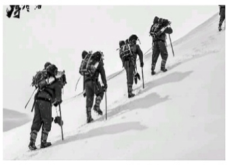 
　　图二：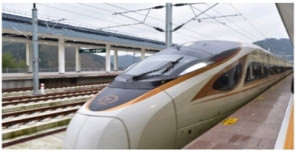 2021年安徽公务员考试面试试题（6月20日）　　注意：面试题来自考生回忆，仅供参考。　　第一题：要为真理而斗争、没有中国共产党就没有新中国、唱支山歌给党听、我把党来比母亲、勤劳勇敢的中国人意气风发走进新时代，四句歌词。请结合实际，谈谈你的感想。
　　第二题：你们街道要进行好人好事的宣传，领导让你征集好人事迹并且组织评选，你怎么做？
　　第三题：某镇响应千企帮千村活动,你找了一些企业家过来对口扶贫。现在我镇召开首次对接会，你作为镇政府的工作人员，你要怎么样来主持这项重要工作开场白？请现场模拟。　　第四题：进入工作岗位后，你发现现在的岗位和你的专业不对口,你去找领导申请调岗,领导对你说：“不是学什么干什么,而是干什么学什么”。你怎么办?